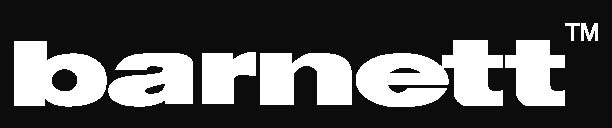 CLASSIC RCC-CARBONRCC-­‐CARBON are high-­‐range roller-­‐ski for classic style. They are available in two different sizes : the largest size for adults, and the smallest for kids. www.barnettsports.com 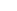 RCC-CARBON 700 ADULTRCC-CARBON 700 ADULTPrice :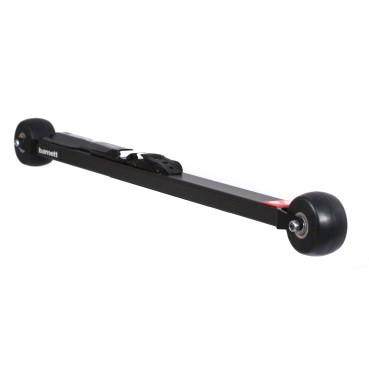 Product specification : Roller  ski  RCC-­‐CARBON  Adult  are  perfect  for  training  and high-­‐level  competition. Their  low  profile  format  allows  you to feel as if skiing on snow. The carbon frame guarantees an unequalled lightness and a very good stiffness for a better energy transmission to the roller-­‐ski. The propulsion is made easier thanks to  no  moving  back  wheels.  Roller  ski  length  and highly resistant monoblock forks also ensure stable trajectories       and       important       reduction       of   vibrations. Sold by pair with wheels and bindings. Product specification : Roller  ski  RCC-­‐CARBON  Adult  are  perfect  for  training  and high-­‐level  competition. Their  low  profile  format  allows  you to feel as if skiing on snow. The carbon frame guarantees an unequalled lightness and a very good stiffness for a better energy transmission to the roller-­‐ski. The propulsion is made easier thanks to  no  moving  back  wheels.  Roller  ski  length  and highly resistant monoblock forks also ensure stable trajectories       and       important       reduction       of   vibrations. Sold by pair with wheels and bindings. Technical characteristics : Frame:	100% carbonWeight	(one ski with wheels ): 761g	(+ bindings : 137,75g )Length:	2' 4" 3/4 (730mm) axle to axleForks:	Monoblocks, alloy Aluminium 7075Clearance frame-ground:	1" 1/8 (29mm)Clearance skiboot-ground:	2" 1/4 (57mm) (bindings Salomon), 2" 5/8 (66mm) (bindingsRottefella)Wheels:	PU 76 35, 3" x 1" 9/16 (76x40mm)Bearings:	ABEC 9  WaterproofBindings:	to chooseTechnical characteristics : Frame:	100% carbonWeight	(one ski with wheels ): 761g	(+ bindings : 137,75g )Length:	2' 4" 3/4 (730mm) axle to axleForks:	Monoblocks, alloy Aluminium 7075Clearance frame-ground:	1" 1/8 (29mm)Clearance skiboot-ground:	2" 1/4 (57mm) (bindings Salomon), 2" 5/8 (66mm) (bindingsRottefella)Wheels:	PU 76 35, 3" x 1" 9/16 (76x40mm)Bearings:	ABEC 9  WaterproofBindings:	to chooseTechnical characteristics : Frame:	100% carbonWeight	(one ski with wheels ): 761g	(+ bindings : 137,75g )Length:	2' 4" 3/4 (730mm) axle to axleForks:	Monoblocks, alloy Aluminium 7075Clearance frame-ground:	1" 1/8 (29mm)Clearance skiboot-ground:	2" 1/4 (57mm) (bindings Salomon), 2" 5/8 (66mm) (bindingsRottefella)Wheels:	PU 76 35, 3" x 1" 9/16 (76x40mm)Bearings:	ABEC 9  WaterproofBindings:	to chooseBindings available : -­‐Salomon SNS pilot Equipe Classic -­‐Salomon SNS Prolink Classic -­‐Salomon SNS Pilot Sport Classic -­‐Salomon SNS Propulse RC  -­‐Rottefella NNN Xcelerator  Warning : Bindings Salomon are adaptable only with SNS standard skiboots, and Rottefella bindings are adaptable only with NNN standard skiboots. Bindings available : -­‐Salomon SNS pilot Equipe Classic -­‐Salomon SNS Prolink Classic -­‐Salomon SNS Pilot Sport Classic -­‐Salomon SNS Propulse RC  -­‐Rottefella NNN Xcelerator  Warning : Bindings Salomon are adaptable only with SNS standard skiboots, and Rottefella bindings are adaptable only with NNN standard skiboots. Bindings available : -­‐Salomon SNS pilot Equipe Classic -­‐Salomon SNS Prolink Classic -­‐Salomon SNS Pilot Sport Classic -­‐Salomon SNS Propulse RC  -­‐Rottefella NNN Xcelerator  Warning : Bindings Salomon are adaptable only with SNS standard skiboots, and Rottefella bindings are adaptable only with NNN standard skiboots. 